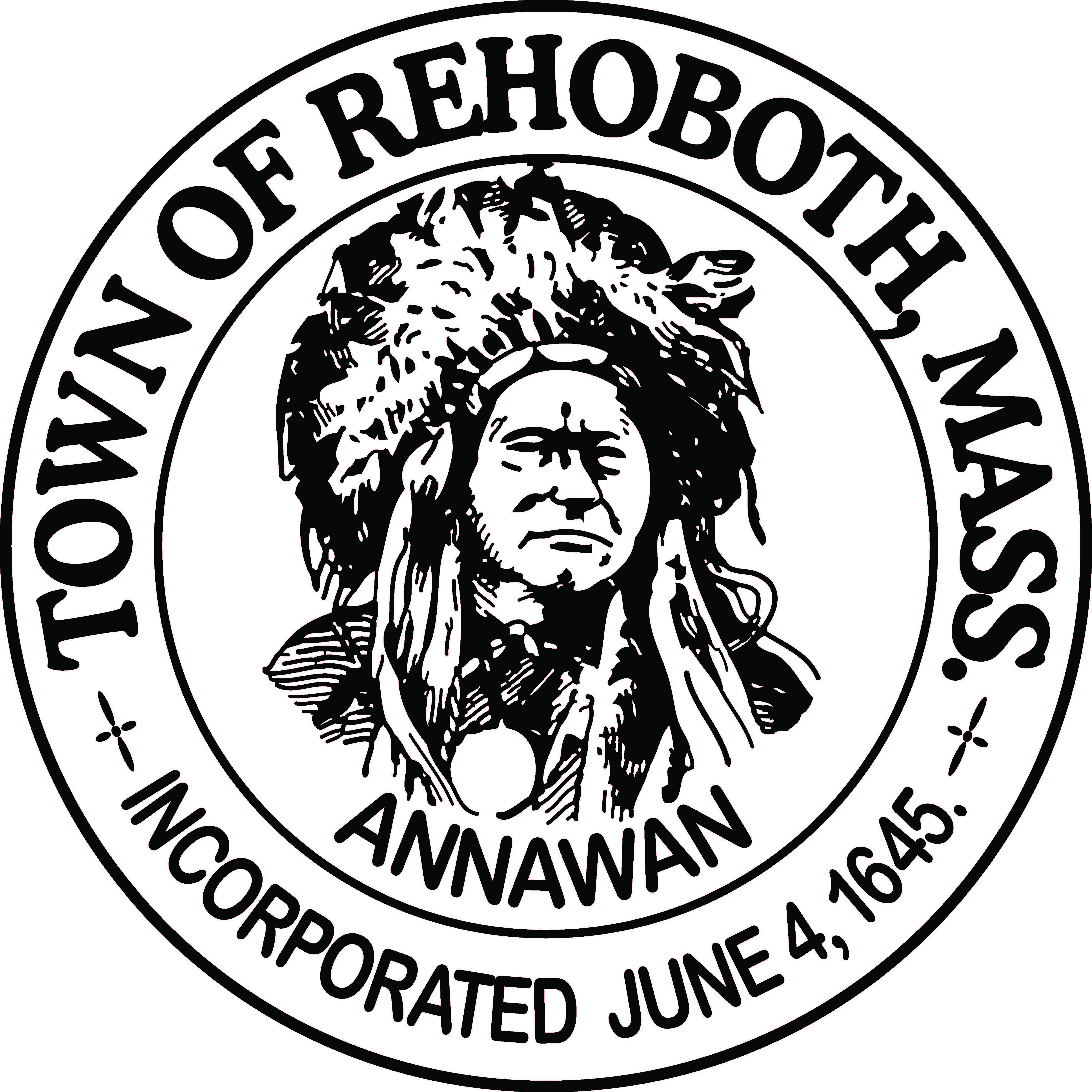 MEETING MINUTESREHOBOTH WATER COMMISSIONCall to OrderA meeting of the Rehoboth Water Commission was held at The COA on Monday, February 13, 2017 commencing at 7:00 p.m.Attendees:    Joseph Nunes, , Thomas Nicholson, Edward Ballard, Patricia Vadnais, Kathleen Conti and Jack       Hermance.Approval of MinutesThe Minutes of August 12, 2017 as amendedDiscussionsJoseph Nunes read a letter from Helen Dennen, Town Administrator, regarding the Commonwealth Community Compact.Ted Ballard gave update on Roger Williams College Project.  Discussion entailed outline for well data set up on spreadsheet, which covers 1200 wells.  The Town cannot use yet because Town Computers don’t have capacity to handle software.  Ted also feels a laptop is needed.Jack Hermance suggested a letter be sent to the Board of Health requiring proper record keeping, in a job description, for complete well data form.Motion:	Patricia Vadnais to do letter to Board of Health and to copy the Mapping		CommitteeMotion 2nd:	Thomas NicholsonJack Hermance will email format suggestion for letter.Ted Ballard also discussed Ground Water Protection Map as of August 2015.  The corrected map has been posted in Town Hall.Ted says that the map needs update regarding Recharge areas and he will bring this up with the Mapping Committee so they can assign responsibility for map and updates.Ted Ballard discussed Well Fracturing.  Water Commission needs notification when a well is fractured with a description of project requiring special permit.  Ted and Jack will bring form to the next meeting to give to Health Department.  Ted and Jack will work together on this form.Ted Ballard suggests that the Water Commission respond to issues in regard to Water Resource District with the comment that the parcel is in Ground Water Protection System or appropriate comment on a case-by-case basis.Motion:	Patricia Vadnais to accept Ted Ballard’s suggestion.Motion 2nd:	Thomas NicholsonAnnouncementsTish Vadnais informed the Water Commission that she obtained various correspondence and mater from Otis Dyer relating to the Water District.  It was decided that the material shouldbe kept by the Town Clerk for the Water District File.  Tish Vadnais indicated she would deliver material to Laura Schwall, Town Clerk.Action ItemKathy Conti will coordinate with Joe Nunes regarding Annual Town Report and Warrant.  Kathy will send Joe highlights of the last year.AdjournmentMotion:	Thomas Nicholson to adjourn meeting at 8:30 p.m.Motion 2nd:	Patricia VadnaisRespectfully Submitted,Kathleen J. ContiRehoboth Water Commissioner, Secretary